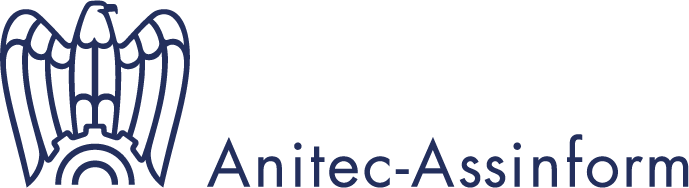 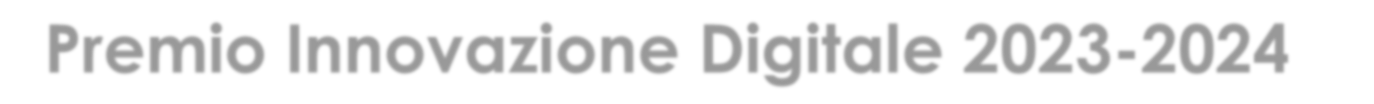 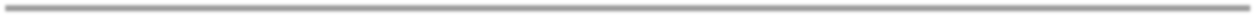 NOME SCUOLANOME PROGETTOCATEGORIAAZIENDA ICT PARTNERENTE/ASSOCIAZIONE CULTURALE/ITS…PRESENZA UNA O PIU’ STUDENTESSEDESCRIZIONE SINTETICA DEL PROGETTO(breve testo – non oltrepassare il box adiacente)